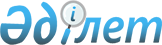 Об утверждении Правил выявления земельных участков, не используемых в соответствующих целях или используемых с нарушением законодательства Республики КазахстанПриказ Заместителя Премьер-Министра Республики Казахстан - Министра сельского хозяйства Республики Казахстан от 5 мая 2018 года № 194. Зарегистрирован в Министерстве юстиции Республики Казахстан 29 мая 2018 года № 16949.
      В соответствии с пунктом 4 статьи 509 и пунктом 9 статьи 564 Кодекса Республики Казахстан "О налогах и других обязательных платежах в бюджет" (Налоговый кодекс) ПРИКАЗЫВАЮ:
      Сноска. Преамбула - в редакции приказа Министра сельского хозяйства РК от 05.03.2024 № 86 (вводится в действие по истечении десяти календарных дней после дня его первого официального опубликования).


      1. Утвердить прилагаемые Правила выявления земельных участков, не используемых в соответствующих целях или используемых с нарушением законодательства Республики Казахстан.
      2. Признать утратившим силу приказ исполняющего обязанности Министра национальной экономики Республики Казахстан от 15 декабря 2015 года № 770 "Об утверждении Правил выявления земельных участков, предназначенных для строительства объектов и не используемых в соответствующих целях или используемых с нарушением законодательства Республики Казахстан" (зарегистрирован в Реестре государственной регистрации нормативных правовых актов за № 12624, опубликован 18 января 2016 года в информационно-правовой системе "Әділет").
      3. Комитету по управлению земельными ресурсами Министерства сельского хозяйства Республики Казахстан в установленном законодательством порядке обеспечить:
      1) государственную регистрацию настоящего приказа в Министерстве юстиции Республики Казахстан;
      2) в течение десяти календарных дней со дня государственной регистрации настоящего приказа направление его копии в бумажном и электронном виде на казахском и русском языках в Республиканское государственное предприятие на праве хозяйственного ведения "Республиканский центр правовой информации" для официального опубликования и включения в Эталонный контрольный банк нормативных правовых актов Республики Казахстан;
      3) размещение настоящего приказа на интернет-ресурсе Министерства сельского хозяйства Республики Казахстан.
      4. Контроль за исполнением настоящего приказа возложить на курирующего вице-министра сельского хозяйства Республики Казахстан.
      5. Настоящий приказ вводится в действие по истечении десяти календарных дней после дня его первого официального опубликования.
      "СОГЛАСОВАН"Министр финансовРеспублики Казахстан_________ Б. Султанов11 мая 2018 года Правила выявления земельных участков, не используемых в соответствующих целях или используемых с нарушением законодательства Республики Казахстан Глава 1. Общие положения
      1. Настоящие Правила выявления земельных участков, не используемых в соответствующих целях или используемых с нарушением законодательства Республики Казахстан (далее – Правила), разработаны в соответствии с пунктом 4 статьи 509 и пунктом 9 статьи 564 Кодекса Республики Казахстан "О налогах и других обязательных платежах в бюджет" (Налоговый кодекс) и определяют порядок выявления земельных участков, предназначенных для строительства объектов и не используемых в соответствующих целях или используемых с нарушением законодательства Республики Казахстан.
      Сноска. Пункт 1 - в редакции приказа Министра сельского хозяйства РК от 05.03.2024 № 86 (вводится в действие по истечении десяти календарных дней после дня его первого официального опубликования).


      2. Основные понятия, используемые в настоящих Правилах:
      1) уполномоченный орган по земельным отношениям – структурное подразделение местных исполнительных органов области, города республиканского значения, столицы, района, города областного значения, осуществляющее функции в области земельных отношений;
      2) орган государственных доходов – государственный орган, в пределах своей компетенции осуществляющий обеспечение поступлений налогов и платежей в бюджет, таможенное регулирование в Республике Казахстан, полномочия по предупреждению, выявлению, пресечению и раскрытию административных правонарушений, отнесенных законодательством Республики Казахстан к ведению этого органа, а также выполняющий иные полномочия, предусмотренные законодательством Республики Казахстан;
      3) территориальное подразделение ведомства центрального уполномоченного органа (далее – территориальное подразделение) – территориальные подразделения по управлению земельными ресурсами областей, городов республиканского значения, столицы ведомства центрального уполномоченного органа, осуществляющие государственный контроль за использованием и охраной земель;
      4) регистрирующий орган – Государственная корпорация "Правительство для граждан", осуществляющая государственную регистрацию по месту нахождения недвижимого имущества.
      Сноска. Пункт 2 - в редакции приказа Министра сельского хозяйства РК от 28.12.2021 № 395 (вводится в действие с 01.01.2022).

 Глава 2. Порядок выявления земельных участков, предназначенных для строительства объектов и не используемых в соответствующих целях или используемых с нарушением законодательства Республики Казахстан
      3. Выявление земельных участков, предназначенных для строительства объектов и не используемых в соответствующих целях или используемых с нарушением земельного законодательства Республики Казахстан, производится путем:
      учета собственников (землепользователей) земельных участков, предназначенных для строительства объектов в соответствии с подпунктом 19) пункта 2 и подпунктом 12) пункта 3 статьи 14-1 Земельного кодекса Республики Казахстан (далее – Кодекс) (далее – учет земельных участков);
      мониторинга исполнения сроков, установленных статьей 92 Кодекса для освоения земельных участков, предназначенных для строительства объектов, использования их в соответствующих целях с соблюдением земельного законодательства Республики Казахстан (далее – мониторинг);
      проведения государственного контроля собственников (землепользователей) земельных участков, предоставленных для строительства объектов, на предмет подтверждения фактов использования (неиспользования) таких участков в соответствующих целях или использования с соблюдением (нарушением) земельного законодательства Республики Казахстан.
      Сноска. Пункт 3 - в редакции приказа и.о. Министра сельского хозяйства РК от 19.05.2023 № 188 (вводится в действие по истечении десяти календарных дней после дня его первого официального опубликования).


      4. Учет земельных участков осуществляется уполномоченным органом по земельным отношениям путем сбора земельно-кадастровой и иной информации о земельных участках, предназначенных для строительства объектов.
      4-1. Источниками информации для мониторинга земель служат результаты систематических наблюдений, наземных съемок, обследований, инвентаризаций, материалы государственного контроля за использованием и охраной земель, архивные данные, данные дистанционного зондирования земель, сведения, полученные из государственных информационных систем и электронных информационных ресурсов, а также другие сведения о качественном состоянии земель.
      Сноска. Правила дополнены пунктом 4-1 в соответствии с приказом Министра сельского хозяйства РК от 06.03.2020 № 80 (вводится в действие по истечении десяти календарных дней после дня его первого официального опубликования).


      5. Мониторинг осуществляется уполномоченным органом по земельным отношениям по результатам:
      1) инвентаризации земель, проводимой по инициативе местного исполнительного органа;
      2) комплексного обследования земель, проведенного рабочей группой, созданной местным исполнительным органом;
      3) анализа информации из государственного градостроительного кадастра о строящихся (намечаемых к строительству) объектах на выделенных под строительство земельных участках;
      4) мониторинга строящихся (намечаемых к строительству) объектов и комплексов (в том числе с использованием официального интернет-ресурса www.moa.gov.kz);
      5) получения информации из правового кадастра о государственной регистрации прав на недвижимое имущество.
      Сноска. Пункт 5 - в редакции приказа Министра сельского хозяйства РК от 06.03.2020 № 80 (вводится в действие по истечении десяти календарных дней после дня его первого официального опубликования).


      6. При осуществлении учета земельных участков и мониторинга уполномоченный орган по земельным отношениям направляет соответствующие запросы по земельным участкам, предоставленным для строительства объектов, сроки освоения которых истекли либо истекают до конца соответствующего квартала календарного года, в:
      1) структурное подразделение соответствующего местного исполнительного органа, осуществляющего функции в сфере архитектуры и градостроительства – для получения сведений из государственного градостроительного кадастра о строящихся (намечаемых к строительству) объектах на таких земельных участках;
      2) структурное подразделение соответствующего местного исполнительного органа, осуществляющего функции государственного архитектурно-строительного контроля – для получения сведений по уведомлениям о начале производства строительно-монтажных работ (на начало строительства), а также результатам мониторинга строящихся (намечаемых к строительству) объектов и комплексов с указанием срока их строительства на таких земельных участках;
      3) некоммерческое акционерное общество "Государственная корпорация "Правительство для граждан", ведущее государственный земельный кадастр – для получения информации из информационной системы единого государственного кадастра недвижимости по идентификационным характеристикам такого земельного участка (кадастровый номер, целевое назначение, площадь, а также сведения о правоустанавливающих документах на земельный участок);
      4) регистрирующий орган – для получения сведений из правового кадастра по таким земельным участкам (о государственной регистрации прав на недвижимое имущество, обременений).
      При необходимости, в целях уточнения и (или) установления необходимой информации и их дополнения для сбора сведений по таким земельным участкам уполномоченный орган по земельным отношениям направляет запрос в другие уполномоченные государственные органы и негосударственные организации.
      Сноска. Пункт 6 - в редакции приказа и.о. Министра сельского хозяйства РК от 19.05.2023 № 188 (порядок введения в действие см. п.4).


      7. По итогам мониторинга уполномоченный орган по земельным отношениям не реже, чем один раз в квартал, формирует перечень земельных участков, предназначенных для строительства объектов, по которым необходимо провести проверку по фактам неиспользования их в соответствующих целях или использования с нарушением земельного законодательства Республики Казахстан, по форме согласно приложению 1 к настоящим Правилам (далее – перечень).
      В течение пяти рабочих дней со дня формирования перечня направляет его в территориальное подразделение для назначения проверок.
      Сноска. Пункт 7 - в редакции приказа Министра сельского хозяйства РК от 28.12.2021 № 395 (вводится в действие с 01.01.2022).


      8. На основании Перечня территориальное подразделение осуществляет проверку собственников (землепользователей) в целях выявления земельных участков, предоставленных для строительства объектов и не используемых в соответствующих целях или используемых с нарушением законодательства Республики Казахстан.
      В случае подтверждения фактов неиспользования в соответствующих целях или использования с нарушением земельного законодательства Республики Казахстан земельных участков, предоставленных для строительства объектов, собственнику (землепользователю) такого земельного участка вручается письменное предписание об устранении нарушений земельного законодательства Республики Казахстан (далее - предписание) по форме согласно приложению 1 к приказу Заместителя Премьер-Министра Республики Казахстан – Министра сельского хозяйства Республики Казахстан от 26 октября 2018 года № 437 "Об утверждении формы предписания об устранении нарушений требований земельного законодательства Республики Казахстан, протокола об административном правонарушении, постановления по делу об административном правонарушении" (зарегистрирован в Реестре государственной регистрации нормативных правовых актов № 17878).
      Предписание подлежит регистрации в журнале регистрации предписаний об устранении нарушений земельного законодательства Республики Казахстан по форме согласно приложению 2 к настоящим Правилам.
      Сноска. Пункт 8 - в редакции приказа Министра сельского хозяйства РК от 28.12.2021 № 395 (вводится в действие с 01.01.2022).


      8-1. Срок для принятия мер по использованию земельного участка по назначению устанавливается один год, а по устранению нарушений законодательства Республики Казахстан – три месяца с момента выявления факта неиспользования земельного участка по назначению либо нарушения законодательства Республики Казахстан.
      Сноска. Правила дополнены пунктом 8-1 в соответствии с приказом Министра сельского хозяйства РК от 06.03.2020 № 80 (вводится в действие по истечении десяти календарных дней после дня его первого официального опубликования).


      9. Территориальное подразделение по результатам проведения проверок направляет информацию по земельным участкам, собственникам (землепользователям) которых вручены предписания в:
      уполномоченный орган по земельным отношениям – ежеквартально, в срок не позднее пятнадцатого числа месяца, следующего за отчетным кварталом;
      территориальный орган государственных доходов по месту нахождения земельных участков, предназначенных для строительства объектов, не используемых в соответствующих целях или используемых с нарушением законодательства Республики Казахстан – ежегодно, в срок не позднее пятнадцатого числа второго месяца, следующего за отчетным годом.
      Сноска. Пункт 9 - в редакции приказа Министра сельского хозяйства РК от 28.12.2021 № 395 (вводится в действие с 01.01.2022).

 Перечень земельных участков, предназначенных для строительства объектов, по которым необходимо провести проверку по фактам неиспользования их в соответствующих целях или использования с нарушением земельного законодательства Республики Казахстан Журнал регистрации предписаний об устранении нарушений земельного законодательства Республики Казахстан
					© 2012. РГП на ПХВ «Институт законодательства и правовой информации Республики Казахстан» Министерства юстиции Республики Казахстан
				
      Заместитель Премьер-МинистраРеспублики Казахстан – Министрсельского хозяйстваРеспублики Казахстан 

У. Шукеев
Утверждены
приказом Заместителя
Премьер-Министра 
Республики Казахстан –
Министра сельского хозяйства
Республики Казахстан
от 5 мая 2018 года № 194Приложение 1
к Правилам выявления
земельных участков, не
используемых в
соответствующих целях или
используемых с нарушением
законодательства Республики
Казахстан
№ п/п
Наименование юридического лица или фамилия, имя, отчество (при наличии) физического лица (собственника земельного участка)
БИН/ИИН
Кадастровый номер и место нахождения земельного участка
Целевое назначение земельного участка
Общая площадь земельного участка
Условия и сроки освоения по правоустанавливающему документу на земельный участок
Наличие/отсутствие
Наличие/отсутствие
Наличие/отсутствие
Наличие/отсутствие
Информация о состоянии объекта и комплекса по результатам мониторинга о намечаемых и строящихся объектов и комплексов
№ п/п
Наименование юридического лица или фамилия, имя, отчество (при наличии) физического лица (собственника земельного участка)
БИН/ИИН
Кадастровый номер и место нахождения земельного участка
Целевое назначение земельного участка
Общая площадь земельного участка
Условия и сроки освоения по правоустанавливающему документу на земельный участок
Архитектурно-планировочного задания
Технических условий на строительства объекта
Проекта строительства объекта
Уведомления о начале производства строительно-монтажных работ
Информация о состоянии объекта и комплекса по результатам мониторинга о намечаемых и строящихся объектов и комплексов
1
2
3
4
5
6
7
8
9
10
11
12Приложение 2
к Правилам выявления
земельных участков, не
используемых в
соответствующих целях или
используемых с нарушением
законодательства Республики
Казахстан
№
Номер и дата предписания
Наименование юридического лица или фамилия, имя, отчество (при наличии) физического лица, (собственника, земельного участка или землепользователя)
БИН/ИИН
Место нахождения земельного участка
Кадастровый номер земельного участка
Целевое назначение земельного участка
Площадь земельного участка
Вид нарушения
Дата вручения
1
2
3
4
5
6
7
8
9
10